Elément de raccordement asymétrique avec joint roulant USA 125-100Unité de conditionnement : 1 pièceGamme: K
Numéro de référence : 0055.0498Fabricant : MAICO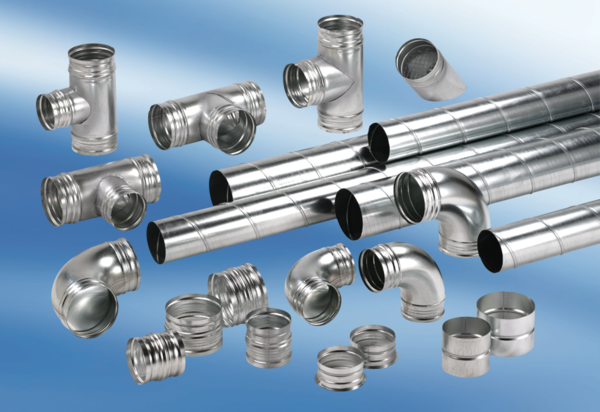 